Василь Сухомлинський «Аби швидше почути дзвоник». Складання порад персонажу твору.Мета. Поглибити знання учнів про школу як першу сходинку до пізнання світу, як джерело знань, без яких неможливе життя людини; удосконалювати вміння аналізувати зміст прочитаного твору, давати характеристику вчинкам героїв. Закріпити знання про правила поведінки у школі. Розвивати читацький інтерес, зв’язне мовлення, увагу, пам’ять. Виховувати бажання вчитися, пізнавати світ, збагачуватися знаннями. Навчити співпрацювати зі смартфоном. Опанувати програму BlippAr та зчитувати QR-код.Хід урокуІ. Вступна частина. Організація класу.Гра «Побажання»Діти передають сонечко одне одному та висловлюють побажання:» Маринко, я бажаю тобі сьогодні дізнатися щось нове. Петрику, я бажаю тобі гарно попрацювати…»ІІ. Основна частина.Мовленнєва розминка. - Діти, дістаньте, будь ласка, мобільні телефони, та відскакуйте запропонований QR-код, який містить завдання.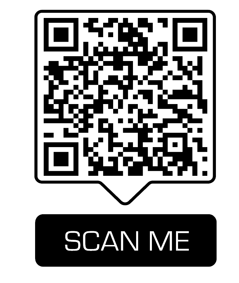 Мотивація навчальної діяльності.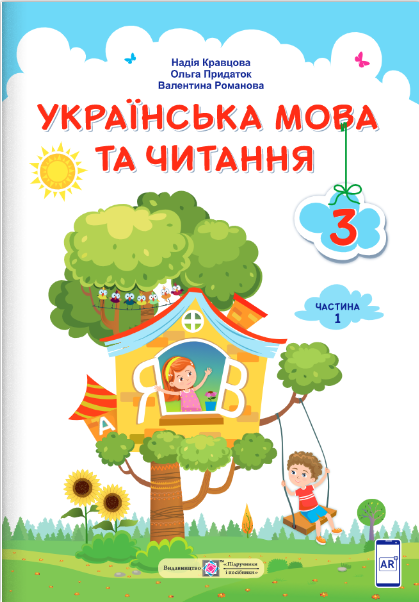 Ознайомлення дітей з програмою BlippAr. Робота із смартфонами. Інструкція:Відкрити додаток BlippAr.Натисніть на шестерню.Оберіть пункт «Ввести код тестів», та введіть код 12345.Відкрийте камеру смартфону, та наведіть на обкладинку підручника.Все готово, працюйте.Ознайомлення з поетом Василем Сухомлинським, перегляд презентації з цікавими фактами із життя поета. Робота над оповіданням Василя Сухомлинського «Аби швидше почути дзвоник».- Натисніть на наступний крок. Ми дійшли з вами до твору. Відкладіть смартфони у сторону, та уважно послухайте текст.Щоденні 5. Слухаю і розумію. Вчитель виразно читає текст.- Натисніть на наступний крок. На цьому етапі ви маєте самостійно прочитати твір.Щоденні 5. Читаю для себе. Самостійне мовчазне читання.Вправа «Хвости»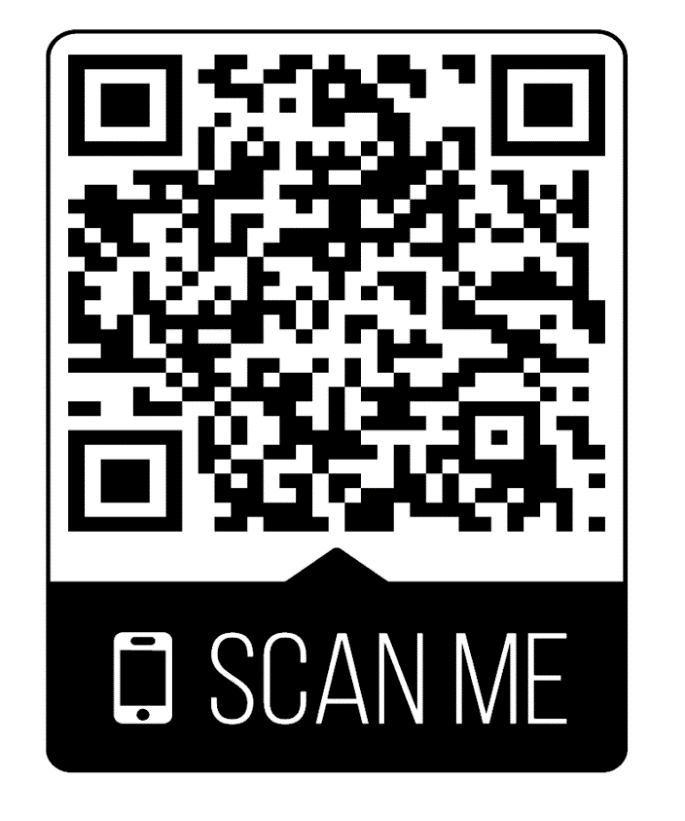 - Відскакуйте запропонований QR-код, який містить завдання.Щоденні 5. Читаю для когось.Робота в парах. Учні читають оповідання почергово по одному абзацу. — Поставте запитання автору оповідання. — Поставте запитання Юркові. — Поставте запитання мені. Щоденні 5. Висловлююся за змістом прочитаного.Вправа «Відкрита трибуна». — Якою ви уявляєте школу майбутнього? 4. Розвиток зв’язного мовлення.Робота у групах. Складання порад для Юрка. ІІІ. Заключна частина.Рефлексія.Прийом «Продовж  речення»Така вправа дозволяє учням замислитися та усвідомити цінність уроку та отриманих знань.Підготуйте аркуші з надрукованими запитаннями, на яких учні зможуть написати свої відповіді.Принцип виконання. Наприкінці уроку роздайте учням роздруковані аркуші та запропонуйте подумати і письмово (або усно) відповісти на наступні запитання:Що нового я дізнався сьогодні на уроці?Що було для мене найбільш цікавим та пізнавальним?У чому я сьогодні став розумнішим в порівнянні з вчорашнім днем?